Zadávací dokumentaceLesy České republiky, s.p.OŘ severní Čechy – LS LitvínovNová výstavba útulny na revíru Klíny 1. IDENTIFIKAČNÍ ÚDAJENázev akce:	Nová výstavba útulny na revíru KlínyLS:	LitvínovNázev majetku:                 Útulna Inventární č.:                      Místo stavby:	k.ú.  Klíny IIObec:	Klíny Kraj:	ÚsteckýInvestor:	Lesy České republiky, s.p.	LS Litvínov	Máchova 1688	436 01 Litvínov	IČ: 42196451			Zpracovatel PD:	Lesy České republiky, s.p.	OŘ severní Čechy	Bc. Eva Kasalová, e-mail:eva.kasalova@lesycr.cz tel: 725 627 856Stupeň dokumentace:	zadávací dokumentace pro realizaci stavbyDruh prací:	výstavba nové útulny 2. ZÁKLADNÍ ÚDAJEPopis stávajícího stavu a zdůvodnění stavbyNová výstavba útulny na trase Stezky Via Czechia, která představuje ucelený, důkladně zmapovaný a podrobně popsaný systém nejdelších turistických a poutních dálkových tras v České republice. Stezky propojují krajní body ČR a vedou napříč zemí, středem, pohraničím i po historických hranicích. Útulna bude umístěna na revíru Klíny v blízkosti obce Klíny na Severní stezce, která je nejenom nejdelší trasou Via Czechia, ale rovněž nejdelší dálkovou stezkou v celé České republice. Spojuje nejzápadnější a nejvýchodnější body ČR a vede převážně severními pohraničními horami.Technické řešení stavbyÚtulna bude ve tvaru A půdorysně umístěna ve vzduchu na betonových patkách, základním prvkem bude modřínové dřevo, střecha bude z kanadské šindele opatřena závětrnými lištami a okapnicí. Útulna bude maximálně pro 4 osoby, vybavena stolem s lavicemi a prostorem na spaní. Jako estetický prvek bude okolo objektu vyskládán zához lomovým kamenem na sucho.  Součástí ZD je jednoduchý nákres altánu, zadání a vzorová fotografie. 3. Dotčené pozemkyVlastníkem ostatní komunikace p.č. 201 v k.ú. Klíny je investor prací, Lesy České republiky, s.p. 4. SPLNĚNÍ LEGISLATIVNÍCH POŽADAVKŮStavba nepodléhá žádnému stavebnímu řízení5. Předpokládaná doba plnění zakázkyPředpokládaný termín zahájení stavby: 1.5.2024Předpokládaný termín dokončení stavby: 30.6.20246. Nakládání s odpadyVeškeré odpady vzniklé při realizaci zakázky budou řádně zlikvidovány zhotovitelem – zhotovitel předloží při předání dokončené stavby čestné prohlášení o likvidaci odpadů7. Přístup na pracovištěPřístup je zajištěn po silnici z obce Klíny.  Přístup na staveniště umožňuje použití běžné techniky pro zemní práce. V rámci provedení prací se nepočítá s použitím speciální techniky. Předpokládá se využití běžné techniky pro zemní práce, nákladních automobilu a hutnících strojů7. ROZSAH A USPOŘÁDÁNÍ PRACOVIŠTĚInženýrské sítěV rámci stavby nedojde ke střetuNapojení na zdroje energiíNapojení bude provedeno přímo do sítě v objektuPředání pracovištěPracoviště bude na základě místní pochůzky předáno za účasti zástupců investora, zhotovitele prací.Zařízení staveništěRozsah stavebních prací nevyžaduje vybudování zařízení staveniště.Doprava materiálu a mezideponieDoprava materiálu bude provedena ze strany zhotovitele7. Zajištění ochrany zdraví a bezpečnosti pracovníkůZákladní požadavky z hlediska BOZPZ hlediska bezpečnosti práce a ochrany zdraví budou při realizaci prací dodržovány podmínky a požadavky stanovené nařízením vlády č. 591/2006 Sb. o bližších minimálních požadavcích na bezpečnost a ochranu zdraví při práci na staveništích.Za uspořádání staveniště odpovídá zhotovitel prací, kterému bylo staveniště předáno a který jej převzal. Zhotovitel prací zajistí, aby:byly splněny požadavky vycházející z nařízení vlády č. 591/2006 Sb.,při provozu a používání strojů a technických zařízení, nářadí a dopravních prostředků na staveniště byly dodržovány bližší minimální požadavky na bezpečnost a ochranu zdraví při práci a veškeré použité provozní náplně byly ekologické a nebyly škodlivé ve vztahu k životnímu prostředí,byly splněny požadavky na organizaci práce a pracovní postupy stanovené. Koordinátor BOZP a oznámení pracíUrčení koordinátora prací ani oznámení na OIP není potřeba, jelikož stavba bude realizována jedním zhotovitelem.V Teplicích, dne 17.1.2024	Vypracoval: Bc. Eva Kasalová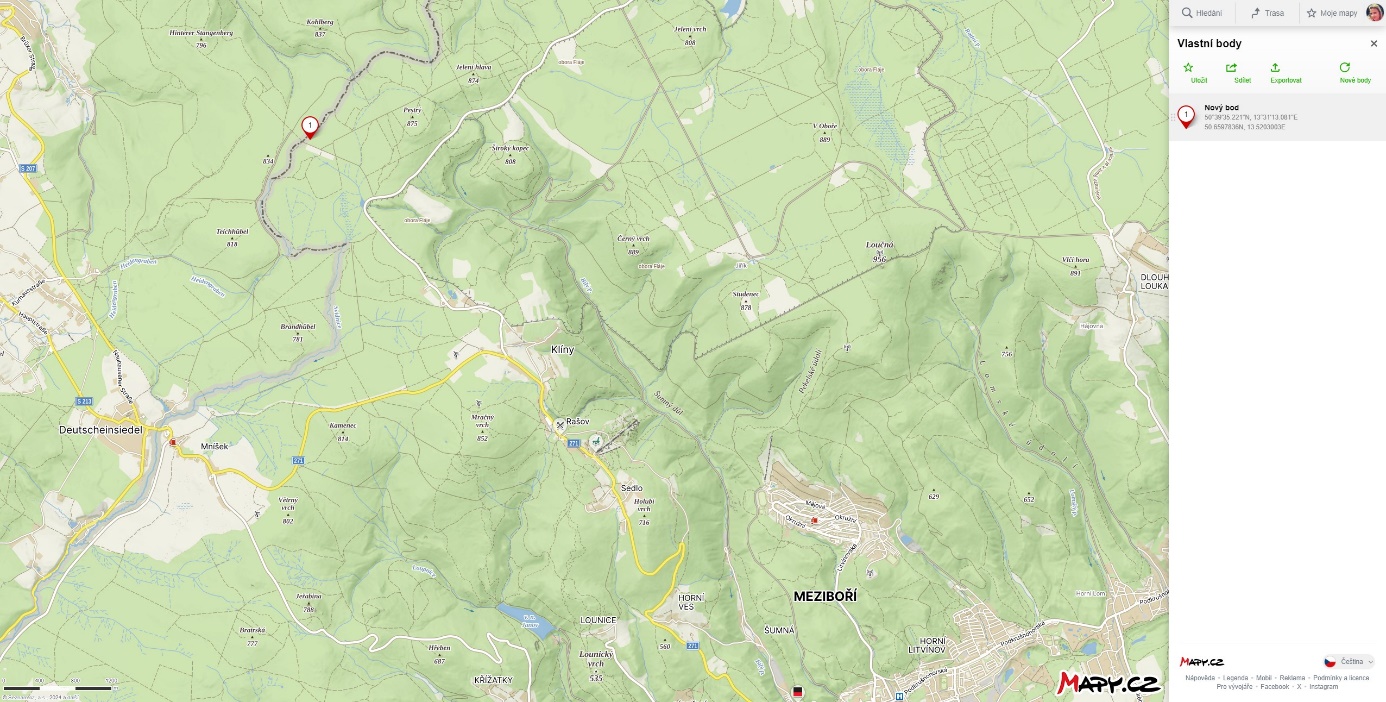 